Einladung Montag, 18.Juni 2018Holzegg – Grosser Mythen - Brunni Nächste TourenKopie geht als Einladung an: SAC Senioren B, Hans Signorell und SAC Frauen, Vroni KüminFahrplanVerbindung Hinweg Voraussichtliche Verbindung Rückweg Dauer: 1:49;  fährt täglich              Senioren ALeiterteamLeiterteamLeiterteamLeiterteam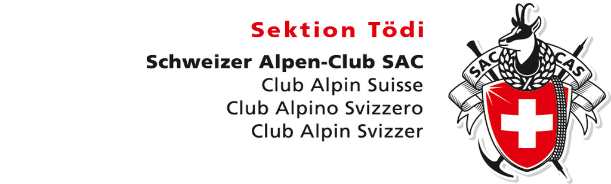 Bruno RaymannInsel 38750 Glarusbruno.raymann@gmx.ch078 795 95 51Werner JacoberBuchholz 558750 Glaruswerner.jacober@outlook.com079 744 58 89Ruedi OertliInsel 128750 Glarusa.r.insel@bluewin.ch079 176 29 09RouteHolzegg 1405 müM – Grosser Mythen 1898 müM –  Zwüschet Mythen 1436 müM – Haggenegg 1414 müM – Brunni LBH 1100 müM Daten10,2 km, 720 m, 1010 m, Wanderzeit 4h 30min, Schwierigkeit T3VerpflegungMittagessen aus dem Rucksack oder in der Alpwirtschaft auf Zwüschet MythenSchuheBergschuheTreffpunkt Fahrplan7.05 Uhr Bahnhof Glarus, Gleis 1, Einstieg am Zugende Glarus ab 7.16 – Brunni LBH an 8.57 Uhr, Voraussichtliche Rückkehr Glarus an 18.16 Uhr.Details siehe Fahrplan Seite 2BilletteDer Tourenleiter kauft alle SBB Halbtax-Gruppenbillette (20% Rabatt) ab Glarus. Bitte bei Anmeldung mitteilen wer kein Gruppen-Billet wünscht.Kosten SBB Halbtax Gruppenpreis Glarus retour: Fr. 25.00Luftseilbahn Brunni – Holzegg einfach  Fr.10.00AnmeldungAn Werner Jacober, Glarus:Per Mail an werner.jacober@outlook.com  oder SMS an  079 / 744 58 89 Spätestens bis Freitag, 15.Juni 2018 VerschiebungMitteilung über Verschiebung: Minimum 2 Tage vor der Tour per Mail oder SMSHinweiseSteiler Auf- und Abstieg auf den Mythen. Trittsicherheit ist Voraussetzung Senioren A 2. JuliSasaunaRuedi OertliSenioren B20. JuniLe ChasseronHans SignorellFrauen21. JuniBlumentour ChrauchtalRutz Menzi25.-28 JuniWandern mit Joga / LenkgebietElke BhendBahnhof/HaltestelleZeitZeitGleis/ KanteReise mitBemerkungenGlarusWädenswilab an 07:16 07:591 2S 25S-Bahn 25 20528Richtung: Zürich HBWädenswilEinsiedelnab an 08:09 08:321 6S 13S-Bahn 13 19328Richtung: EinsiedelnEinsiedelnEinsiedeln, BahnhofFussweg 1 Min. , Y  Einsiedeln, BahnhofBrunni SZ, Talstation LBHab an 08:37 08:57BUS 554Bus 554 55407Richtung: Brunni SZ, Talstation LBHBrunni SZ, Talstation LBHBrunni SZ LBHFussweg 3 Min. , Y  Bahnhof/HaltestelleZeitZeitGleis/ KanteReise mitBemerkungenBrunni SZ, Talstation LBHEinsiedeln, Bahnhofab an 16:30 16:50BUS 554Bus 554 55424Richtung: Einsiedeln, BahnhofEinsiedeln, BahnhofEinsiedelnFussweg 1 Min. , Y  EinsiedelnWädenswilab an 16:58 17:254 1S 13S-Bahn 13 19363Richtung: WädenswilWädenswilZiegelbrückeab an 17:32 17:583 9RERegioExpress 5081Richtung: ChurZiegelbrückeGlarusab an 18:03 18:1610 2S 6S-Bahn 6 23661Richtung: Schwanden GL